DANIELA 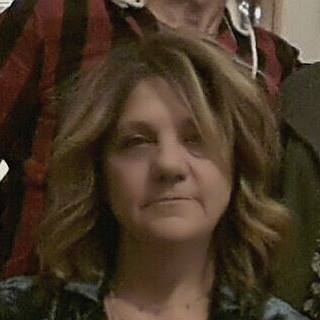 FERRARIINSEGNANTEDANZE BALCANICHE